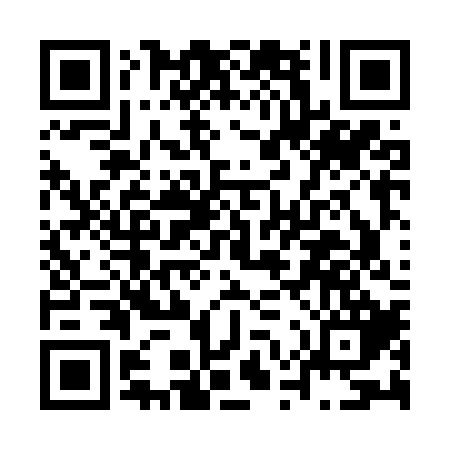 Prayer times for Rhode Island Corner, Vermont, USAMon 1 Jul 2024 - Wed 31 Jul 2024High Latitude Method: Angle Based RulePrayer Calculation Method: Islamic Society of North AmericaAsar Calculation Method: ShafiPrayer times provided by https://www.salahtimes.comDateDayFajrSunriseDhuhrAsrMaghribIsha1Mon3:205:1212:565:048:4010:322Tue3:215:1312:575:048:4010:323Wed3:225:1312:575:048:4010:314Thu3:235:1412:575:048:3910:315Fri3:245:1512:575:048:3910:306Sat3:255:1512:575:048:3910:297Sun3:265:1612:575:048:3810:288Mon3:275:1712:585:048:3810:279Tue3:285:1812:585:048:3710:2610Wed3:295:1812:585:048:3710:2511Thu3:315:1912:585:048:3610:2412Fri3:325:2012:585:048:3610:2313Sat3:335:2112:585:048:3510:2214Sun3:355:2212:585:048:3410:2115Mon3:365:2312:585:048:3410:2016Tue3:385:2412:585:038:3310:1917Wed3:395:2512:595:038:3210:1718Thu3:405:2612:595:038:3110:1619Fri3:425:2712:595:038:3010:1520Sat3:435:2712:595:038:3010:1321Sun3:455:2812:595:028:2910:1222Mon3:475:2912:595:028:2810:1023Tue3:485:3112:595:028:2710:0924Wed3:505:3212:595:018:2610:0725Thu3:515:3312:595:018:2510:0626Fri3:535:3412:595:018:2410:0427Sat3:545:3512:595:008:2210:0228Sun3:565:3612:595:008:2110:0129Mon3:585:3712:595:008:209:5930Tue3:595:3812:594:598:199:5731Wed4:015:3912:594:598:189:56